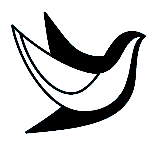 Общество с ограниченной ответственностью «Центр Мир»(ООО «Центр Мир»)Детский санаторный оздоровительный лагерь «Мир»УтвержденоПриказом ООО «Центр Мир» № 141 от 01.12.2021г.СОГЛАСИЕ НА ФОТОГРАФИРОВАНИЕ И ВИДЕОСЪЕМКУ РЕБЕНКАНастоящее согласие дается мною ____________________________________________________________ для целей: фотографирование и видеосъемка моего ребенка ________________________________________________________в период пребывания в лагере, на возможную публикацию материалов, содержащих его изображение, в официальных аккаунтах социальных сетей, принадлежащих ДСОЛ «МИР», на сайте www.center-mir.ru с целью информирования о мероприятиях, проводимых в период сезона, возможное использование фото и видео материалов с его изображением, в рекламных целях ДСОЛ «МИР».«___» _______________ 20 ___г. 			Подпись __________________/____________________________